Příloha č. 2: Plán výchovy a péče o dítě v Dětské skupině Hradčany („PVP“)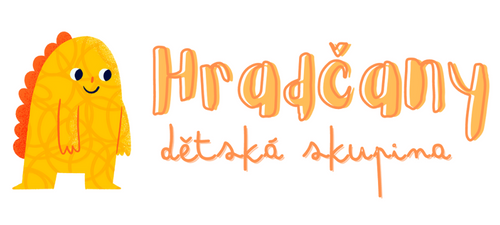  Datum účinnosti: 1. 6. 2020 Poslední aktualizace: 11. 8. 2023Plán výchovy a péčePlán výchovy a péče (dále jen PVP) stanovuje základní požadavky a podmínky, za nichž je poskytována služba péče o dítě v Dětské skupině Hradčany. Cílem Dětské skupiny Hradčany je vytvářet bezpečné a podnětné prostředí k aktivnímu rozvoji dětí. Snažíme se připravit děti do života a položit základy celoživotnímu vzdělávání dětí podle jejich možností, zájmů a potřeb. Péče o dítě v Dětské skupině Hradčany si klade za cíl rozvíjet samostatné a zdravě sebevědomé děti. Péče o dítě v Dětské skupině Hradčany zahrnuje všechny složky výchovy (rozumovou, pracovní, mravní, estetickou a tělesnou).Pečující osoby zajišťují podnětné prostředí a aktivity, které podporují dětskou zvídavost, a povzbuzují dítě, aby se do nabízených činností aktivně zapojilo. Vzhledem k věku dětí převažují spontánní činnosti dítěte nad řízenými aktivitami.Zásady výchovy a péče Dětské skupiny HradčanyRespekt: v naší dětské skupině respektujeme věkové, vývojové a individuální rozdíly dětí. Podle toho volíme metody a přístup k dítěti a upravujeme aktivity v rámci PVP. Respektu k druhým učíme i děti. A v neposlední řadě je respekt důležitou zásadou i ve vztahu mezi zaměstnanci dětské skupiny. To nám pomáhá udržet na pracovišti příjemné prostředí pro zaměstnance a tím pádem i pro děti. Zároveň víme, že děti se učí nejvíce nápodobou. Takto se jim snažíme zprostředkovat vhodné modely mezilidských vztahů.Jistota a bezpečí: vytváříme bezpečné prostředí, známe pravidla bezpečnosti práce s dětmi a dodržujeme je. Snažíme se i o emocionální zabezpečení dětí. Důraz klademe na dobrou adaptaci dítěte.  Uvědomujeme si, že právě nástup do dětské skupiny bývá často první zkušenost s odloučením dítěte od rodičů a prostředí domova a znamená nejen pro děti, ale i pro rodiče určitou psychickou zátěž. K adaptaci dítěte přistupujeme individuálně a s ohledem na věk dítěte. Víme, že dobrá adaptace dítěte má vliv na další fungování v kolektivu a rozvoj dovedností a schopností dítěte. Jistotu a bezpečí podporuje i pravidelný režim dětské skupiny.Bezpečné hranice: dětem nastavujeme jasné hranice, v nichž se mohou bezpečně pohybovat. Učíme děti základní pravidla slušného chování.Individuální přístup: každé dítě vedeme tak, aby mohlo získat a rozvíjet své sebevědomí a sebedůvěru, aby bylo relativně samostatné, uplatňovat své schopnosti, potřeby i svou vůli s ohledem k jeho individuálním potřebám.Vytváření kamarádských vztahů a začleňování dětí do kolektivu: vytváříme bezpečné a laskavé prostředí, ve kterém děti moou budovat první kamarádské vztahy a začleňovat se do kolektivu. Děti se učí jak fungovat a komunikovat ve skupině. Dětem pomáháme se orientovat v situacích, ke kterým ve vztazích dochází. Získávání praktických dovedností a hygienických návyků: děti se učí samostatnosti a zapojují se do běžných denních činností (příprava společného stolování, nákup v obchodě, úklid po sobě). Děti jsou nenásilnou formou vedeny k zodpovědnosti a povinnostem a učí se rozpoznávat nebezpečné situace.Spolupráce a komunikace: s rodiči dětí máme nastavenou pravidelnou komunikaci, kterou se snažíme stavět na principech respektu, důvěry a otevřenosti. Spolupráce funguje na základě partnerství. Rodiče jsou pravidelně a dostatečně informováni o prospívání jejich dítěte i o jeho individuálních pokrocích v rozvoji i učení. Domlouváme se s rodiči o společném postupu při výchově a vzdělávání dítěte. Chráníme soukromí rodiny.Metody výchovy Prožitkové učení – využíváme přirozený způsob, jak dítě objevuje svět, přímé zážitky přirozeně rozvíjejí dětskou zvídavost a potřebu objevovat, preferujeme formu volné hry. Situační učení – vycházíme z běžných situací, se kterými se dítě v jeslích setkává, k objevování nových věcí a k upevňování vhodných vzorců chování. Sociální učení – využíváme principu přirozené nápodoby, poskytujeme dětem vhodné vzory chování a jednání v určitých situacích a při řešení konfliktů mezi dětmi.Kooperativní učení – podporujeme rozvoj spolupráce mezi dětmi, která zpočátku má podobu vymezení vlastních hranic, respektování hranic druhých dětí a postupně směřuje ke společné hře.Aktivity v Dětské skupině HradčanyPVP zahrnuje tyto aktivity: Pohybové aktivity – rozvoj hrubé motoriky, podpora fyzického vývoje dítěte, koordinace pohybů, zvyšování fyzické kondice a obranyschopnosti dítěte, relaxační funkce. Výtvarné aktivity – rozvoj jemné motoriky, fantazie, kreativity, představivosti, estetického cítění, zrakového i prostorového vnímání, manuální zručnosti, osvojování práce s materiály, seznámení se s výtvarnými technikami, vyjádření pocitů, zážitků apod. pomocí výtvarné techniky. Hudební aktivity – rozvoj sluchového vnímání a slovní zásoby, osvojování písní, koordinace pohybu podle hudby, rozvoj rytmu, paměti, práce s dechem, relaxační funkce. Aktivity k rozvoji rozumových a poznávacích schopností – rozvoj komplexního pohledu na svět, rozvoj znalostí a dovedností daného tématu (např. roční období, příroda a její ochrana, různé kultury, nebezpečné situace aj.) Literární a dramatické aktivity – rozvoj sluchového vnímání, rozvoj slovní zásoby a vyjadřovacích schopností, koncentrace pozornosti, porozumění čtenému, rozvoj fantazie, paměti, neverbální komunikace, ventilace emocí, překonání studu, relaxační funkce. Program dneTento program lze vhodně pozměnit podle různých situací s ohledem na počasí, zájem dětí a celkovou náladu v kolektivu.Témata Plánu výchovy a péčePlán výchovy a péče Dětské skupiny Hradčany obsahuje tematické celky, které zahrnují různá témata související s děním kolem a odrážejícím čtyři letní období, významné svátky, zvyklosti a zvyky. Každé období má svá témata, která souvisí s ročním obdobím, změnami v přírodě a s na ně navazujícími zvyky a tradicemi. Svátky a tradice zprostředkovávají dětem základní hodnoty naší společnosti.Každodenní aktivita PŘIVÍTÁNÍ Velké kolo uděláme, protože se rádi máme, velké kolo uděláme, na nikoho nečekáme. Dobrá ráno, dobrý den, dneska zlobit nebudeme. To jsou ruce, to jsou dlaně, mýdlo s vodou patří na ně, a po mýdle dobré jídlo, a po jídle zase mýdlo. Čáry, máry, fuk (3x) Podívejte se milé děti, motýlek k nám právě letí. Posadil se na kytičku a tam počkal na chviličku. Potom křídly zamával a už letí zase dál. Ke stolu si sedneme, pššt a potichoučku papáme. PROCVIČOVÁNÍ JAZYKA A DECHOVÁ CVIČENÍ Každý den něco jiného, dle situace BÁSNIČKY Kutálí se ze dvora, takhle velká brambora. Neviděla, neslyšela, spadla na ni závora. Kam koukáš ty závoro? Na tebe ty bramboro, kdyby tudy projel vlak, byl by z tebe bramborák. Tiše děti ježek spí, a nic neslyší. Náhle v lese uhodilo, to ježečka probudilo. Rozhlíží se, kdo je v lese. Vidí myšku, chytí myšku, utíká s ní do pelíšku. Pšššt, a už zase spí. Típ, típ, típ, vrabec vrabce štíp. Poprali se na keříčku, vytrhali po peříčku, típ, típ típ, vrabec vrabce štíp. Leze žába po žebříku, natahuje elektriku, nejde to, nejde to, necháme to na léto. Plave rybka po rybníčku, nemá žádnou pokladničku, kam penízky ukládá? Na bříško a na záda. ZVÍŘATA – ZPĚV Zvířátka, zvířátka, jak si vlastně povídáte? Zvířátka, zvířátka, jakou máte řeč.  K tomu obrázky a nástroje ROZVIČKA Pojďte děti na rozcvičku, sáhneme si na hlavičku, zaťukáme na čelíčko, sáhneme si na tělíčko. Pohladíme ručičky, protřepeme nožičky. Dáme jednu ruku sem, a jednu ruku tam, a sem tam, sem a tak s ní zatřesem. A uděláme honky tonky rotaci, ať máme legraci. (druhá ruka, nohy, celé tělo) Foukej, foukej větříčku, shoď mi jednu hruštičku, shoď mi jednu, nebo dvě, budou sladké obě dvě. Když se takhle natáhneme, na jablíčka dosáhneme, trhat zralá jablíčka, umí kluk i holčička. Sloník Toník Šla Nanynka do zelí Cip, cip, cibulenka Hlava, ramena, kolena, palce PADÁK Větřík mírný, střední, vichr Pásla ovečky Kolo, kolo, mlýnské Kape, kape deštík MĚSÍČNÍ PLÁNYPVP zahrnuje tyto aktivity:Pohybové aktivity – rozvoj hrubé motoriky, podpora fyzického vývoje dítěte, koordinace pohybů, zvyšování fyzické kondice a obranyschopnosti dítěte, relaxační funkce.Výtvarné aktivity – rozvoj jemné motoriky, fantazie, kreativity, představivosti, estetického cítění, zrakového i prostorového vnímání, manuální zručnosti, osvojování práce s materiály, seznámení se s výtvarnými technikami, vyjádření pocitů, zážitků apod. pomocí výtvarné techniky.Hudební aktivity – rozvoj sluchového vnímání a slovní zásoby, osvojování písní, koordinace pohybu podle hudby, rozvoj rytmu, paměti, práce s dechem, relaxační funkce.Aktivity k rozvoji rozumových a poznávacích schopností – rozvoj komplexního pohledu na svět, rozvoj znalostí a dovedností daného tématu (např. roční období, příroda a její ochrana, různé kultury, nebezpečné situace aj.)Literární a dramatické aktivity – rozvoj sluchového vnímání, rozvoj slovní zásoby a vyjadřovacích schopností, koncentrace pozornosti, porozumění čtenému, rozvoj fantazie, paměti, neverbální komunikace, ventilace emocí, překonání studu, relaxační funkce.Výchovný obsah:ZÁŘÍ – KDO JSEM A KDE ŽIJIVýchovné cíle:Poznáváme prostředí dětské skupiny, první seznamování se s kolektivem, s kamarády, pravidly chování a denním režimem. Učíme se respektovat tety i kamarády. Upevňujeme si hygienické návyky a postupně si zvykáme na nočník. Učíme se spolupráci ve skupině. Postupně rozvíjíme řečové schopnosti.Na konci tohoto bloku:Jsme alespoň částečně zadaptovaní.Zvládáme sebeobsluhu a hygienické návyky.Dokážeme se na určitou dobu od rodičů a blízkých, jsme aktivní i bez jejich podpory.Umíme pojmenovat části těla.Pojmenujeme členy rodiny.ŘÍJEN – DARY PODZIMUVýchovné cíle: Rozvíjíme řečové schopnosti, používáme logopedické básničky. Seznamujeme se s obdobím podzimu, dary podzimu a druhy počasí. Trénujeme pohybové dovednosti a hrubou motoriku. Učíme se základní barvy a tvary, druhy ovoce. Nasloucháme kamarádům. Snažíme se dramatizovat a vyprávět příběh. Děláme pokusy. Používáme různé výtvarné techniky.Na konci tohoto bloku:Umíme poznat barvyTvaryDruhy ovoceJsme trpěliví a soustředění u jednotlivých činností, koncentrujeme svou pozornost.Vyznáme se v prostorách DS a víme, kam patří hračky. Pojmenujeme druhy počasí - prší, sněží, svítí slunce, fouká vítr.LISTOPAD - LOUČÍME SE S PODZIMEMVýchovné cíle: Grafomotorická cvičení na uvolnění ruky. Rytmizace písniček. Poznáváme blízké okolí dětské skupiny. Seznamujeme se s tématem Halloweenu a Dušiček, porovnáváme rozdíly a vyjadřujeme svoje pocity. Učíme se spolupráci a významu přátelství. Upevňujeme si pojem tradice. Učíme se relaxovat.Na konci tohoto bloku:Víme, co je Halloween a Dušičky, známe pojem tradice.Jsme k sobě navzájem přátelští, a umíme spolupracovat.Rozvíjíme pohybové schopnosti.PROSINEC - VÁNOČNÍ ČAS JE VŠUDE KOLEM NÁSVýchovné cíle: Učíme se naslouchat a stále se sbližujeme. Snažíme se překonat stud, používáme hudebně pohybové aktivity. Poznáváme vánoční zvyky a tradice. Posloucháme čtené i namluvené pohádky. Základy slušného chování. Děláme dobré skutky a popisujeme si průběh Vánoc, společně pečeme cukroví - rozvoj jemné motoriky.Na konci tohoto bloku:Známe vánoční zvyky.Víme, co je slušné chování (poprosit, poděkovat, podělit se o něco).Snažíme se zkoordinovat svoje pohyby a správně držet tělo.LEDEN  - PANÍ ZIMA ZAKOUZLILAVýchovné cíle: Seznámíme se s tradicí Tří králů. Vyzkoušíme si fyzikální a chemické pokusy s vodou. Učíme se poznávat a pojmenovávat tvary. Získáváme pěkný vztah k přírodě a učíme se o životě v lese. Rozvíjíme hrubou motoriku (skákání, válení sudů apod.). Poznáváme druhy ovoce a zeleniny.Na konci tohoto bloku: Známe tvary.Poznáme zvířata, které žijí v lese.Známe druhy ovoce a zeleniny.Umíme se vysmrkat a správně si mýt ruce.ÚNOR  - BRR, TO JE ALE ZIMAVýchovné cíle: V tomto bloku se učíme především samostatnosti v oblékání a obouvání. Dále se seznamujeme se zimními sporty, správnou koordinací těla a různými cviky. Na konci měsíce si osvojíme tradice a zvyky týkající se masopustu, tím rozvineme hrubou i jemnou motoriku, poznávací aktivity a různé výtvarné techniky. Na konci tohoto bloku:Umíme se obouvat i zouvat (někteří se učí zavát tkaničky).Snažíme se sami oblékat a svlékat.Umíme základní barvy.Víme obecné věci o masopustu a známe tradiční zimní sporty.BŘEZEN  - KNIHA JE MŮJ KAMARÁDVýchovné cíle: Seznamujeme děti s knihou (druhy knih) a knihovnou, kam se jdeme i podívat. Správné zacházení s knihou a pojem recyklace papíru. Relaxační techniky, sledování, čtení, dramatizace pohádek. Dobro a zlo. Smyslové činnosti (ochutnávky, hmatové poznávačky…). Vysvětlení rozdílu mezi rybníkem a mořem, poznáváme vodní živočichy. Rozvíjíme úchop, sílu, jemnou motoriku a představivost. Logopedická prevence. Učíme se pojmy dnes, zítra, ráno, večer, pod, nad, vedle. Rozvíjíme fantazii a paměť. Vedeme děti k pohybovým činnostem. Na konci tohoto bloku:Známe užití knihy v běžném životě.Seznámili jsme se s tréninkem trpělivosti.Poznáme vodní živočichy.Umíme základní pojmy dnes, zítra…Koordinujeme pohyb.Známe základní pohádky.DUBEN  - PŘICHÁZÍ JAROVýchovné cíle: Učíme se po sobě uklízet - i po svačince a po obědě (jarní úklid). Poznáváme znaky jara, domácí zvířata a mláďata. Rozvíjíme logopedickou prevenci a pracuje s dechem (zvuky zvířat). Učíme se roční období a dny v týdnu. Protažení celého těla formou obrázkové jógy. Seznámení s hmyzem a užitečností včel. Učíme se o tradicích a zvycích Velikonoc. Známe básničku Polámal se mraveneček - i dramatizace. Rozvíjíme pojem recyklace. Upevňujeme si poznatky o lese, vysvětlujeme si negativní chování k přírodě a vedeme děti k péči a ochraně přírody. Známe pojem pálení čarodějnic - seznámení s bylinkami.Na konci tohoto bloku:Poznáme zvířata a umíme napodobit jejich zvuky.Poznáme jarní květiny. Umíme roční období a dny v týdnu.Známe zvyky Velikonoc.Umíme napočítat do 5 a poznat napsaná čísla.Spolupracujeme ve skupině.KVĚTEN  - BEZ PRÁCE NEJSOU KOLÁČEVýchovné cíle: Pojem láska, den matek. Povolání prožitkovým učením. První pomoc – divadlo. Pojem nehoda, dítě se seznámí s tím, jak zavolat 1. pomoc, základní tel. Čísla a pozná náplast, obvaz. Pátráme po pokladu, učíme se povahové rysy. Na konci tohoto bloku:Známe různé druhy povolání formou hry.Víme, co je to zranění a čím se dá ošetřit.Poznáme hasiče, záchranku, policii a formou básničky známe jejich tel. čísla.Upevňujeme si znalost základních barev.Upevňujeme si znalost částí lidského těla.ČERVEN  - CESTUJEME, OBJEVUJEME SVĚTVýchovné cíle:Oslavíme den dětí společnými pohybovými aktivitami a hrami venku a rozdáním dárků. Další týden vyrobíme dárek pro tatínka a tak si procvičíme jemnou motoriku a představivost. Naučíme se rozeznat město od vesnice a poznat nejbližší okolí DS. Od Planet a souhvězdí se dostaneme až do dětského pokoje. S tím spojíme i výlet na Hvězdárnu. Na konci tohoto bloku:Máme poznatky o souhvězdí a planetách.Poznáme nejbližší okolí DS.Víme, kde bydlíme (rozeznáme byt od domu).Umíme základní tvary.ČERVENEC - HURÁ, LÉTO JE TUVýchovné cíle:Seznámit se s bezpečným chováním se na ulici, s tím spojíme i výlet na dopravní hřiště a besedu s městskou policií. Opět procvičíme hrubou motoriku a začínáme si užívat letních měsíců, které máme spojené s výlety.Na konci tohoto bloku:Rozeznáme pojmy jako dovolená a prázdniny.Známe základní letní sporty.Víme, jak se chovat na ulici, nejen jako chodci.Poznáváme širší okolí Prostějova - výletujeme.SRPEN  - KAMARÁDI, MUSÍME SE ROZLOUČITVýchovné cíle: V první části měsíce se věnujeme především logopedii a dramatické výchově s hrou na role. Dále si hrajeme na indiány a upevňujeme tak přátelské vztahy, s čímž je spojené i loučení s kamarády, kteří odcházejí do MŠ. Během tohoto měsíce nás čeká opět několik výletů. Na konci tohoto bloku: Známe nová místa, která jsme navštívili během výletů.Vyzkoušeli jsme si hry na role a užili jsme si druhý prázdninový měsíc.7:30 – 8:15scházení dětí, spontánní činnosti dle volby dětí, úklid hraček, individuální hygiena8:15 – 9:15Přivítání, dopolední svačina, hygiena9:15 – 10:15společná aktivita dle denního plánu, program, výuka, hry10:15 – 11:15příprava na pobyt venku, pobyt venku11:30 – 12:00převlékání, hygiena, oběd12:00 – 13:45příprava na odpolední odpočinek, odpolední odpočinek13:45 – 14:30hygiena, odpolední svačina14:30 – 15:30hry, pobyt venku na zahradě a zájmové činnosti dětí, rozcházení Podtémata:Aktivity:Těším se do DSPasování dětí na členy skupinky (šerpa, dárek)Hra na autobus, trolejbus k zapamatování si jmen kamarádůSpolečná malba domečku (DS) na plátnoPletení pavučiny přátelstvíPečeme dort přátelstvíPísnička naše školka, pěkná školkaMalujeme prstem do mouky na plechu svého kamarádaLepíme si pomocí obrázků pravidla třídyUčíme se pravidla slušného chováníBásnička to jsou ruce, to jsou dlaně – hygienické návykyZáklady stolování formou hryUčíme se denní společné aktivity (ranní rutina)Lepíme k sobě dvě rozstříhané poloviny obličeje vrstevníkůMoje rodinaFotky členů rodinyStínohra členů rodinyUčíme se svoje jméno a příjmení, maminky i tatínkaKreslíme postavu – v leže obkreslujeme kamarádaLepit postavu, popsat její detailyVymodelovat postavičky z plastelínyPovahové rysy rodičůGrafomotorická cvičení – obtahování postavyRozdíly – kluk, otec, dědeček …Rozdíly – malý velkýPéče o miminko – přebalování, oblékání, koupáníPantomima členů rodiny (dědeček chodí o berli)Pohádka Bouda budka - divadélko, dramatizace, čteníPovolání rodičů (jen jako okrajové téma)Moje těloPísnička s pohybem (hlava, ramena, kolena, palce)Obkreslení/otisk dlaně a prstu s tím spojené pojmenování prstů Obskládávání ležícího kamaráda různým materiálem - kamínky, víčky od pet lahvíDěti leží na zádech a mají každý hlavu na břichu kamaráda, snažíme se děti rozesmát (třepe se jim bříško)Sestavení obrázků postavyUkazování částí tělaNa nakreslený obličej lepíme nos, oči pusu, vlasy přidáváme rozfoukáváním barvy brčkemUčíme se pravá/levá (písnička dáme jednu ruku sem)Naše smysly se zavázanýma očima (ochutnávka, přivonění, ohmatání...)Co všechno mohou/nemohou dělat moje ruce a nohy (hladit, mávat, bouchat, kopat)Výška hlasu (šeptáme, křičíme..)Váha, výška (děti se váží, měří)Jóga - správná technika dýchání (můžeme se naučit i smrkat), správné držení těla, rovnováha, protažení celého těla (holubička, pejsek...)Co vše moje tělo umí - skoky přes polštářky, přes švihadlo, učíme se kotoul, válení sudů, prolézáme tunelem a pře různé překážkyDesatero dovedností (umývej si ruce, čisti si zoubky, dostatečně se oblékej, snaž se oblékat a svlékat sám, starej se o hračky, udržuj pořádek a třiď odpadky, hýbej se, papej ovoce a zeleninu, hodně pij, odpočívej)Ovoce a zelenina - piknikZdravý chrupNávštěva/přednáška zubaře v DSTechnika správného čištění zubů, každý si přinese zubní kartáček a učíme se čistit zoubky, používání mezizubních kartáčků, co je to zubní nitPomůcka - vyrobit velký chrup z červeného papíru a konců pet lahví (nabarvit na bílo) na něm si ukážeme, jak se zavrtává zubní kaz, jak koušemeLepíme obrázky zdravých a nezdravých potravin pro zuby k veselému a smutnému zoubkuCviky jazyka - pohádka o jazýčkuVytrháváme zuby – hra s plastelínouBásnička - čistím zoubky řízy, řízyMůj domácí mazlíčekFotka domácího mazlíčka a jménoPlyšák v podobě domácího mazlíčka - využití padákuPohádka - Tajný život domácích mazlíčkůPejsek a kočička - ukazujeme si ouška, čumáček, ocásek, počítáme kolik mají nohou, zároveň se učíme správnému pojmenování (ne nos, ale čumák)Kde bydlí můj mazlíček (rozdíl mezi plíškem, boudou, teráriem, akváriem...)Orientace v prostoru – nad, pod, vedle..Pantomima zvířátek - nejdříve ukazují tety a děti hádajíK čemu všemu mohou být využívání psi (slepečtí psi, canisterapie...)Návštěva paní se sdružení Canisterapie s pudlyZvuky a napodobení zvuků zvířatVyužití knihyPodtémataAktivityMalý zahradníkBramborovo mrkvový týdenSkákání v pytlíchVV – obtisky brambor na papírový pytlíkDruhy bramborPříprava brambor na loupačku, ochutnat i batátPříprava zapečených brambor k oběduJežci z brambor a špejlíCvičení s bramborou a mrkvíPříprava mrkvového salátuBásnička – princeznička na báleHledání brambor a nošení je do pytle – závodyObrázky – jaká jídla se z brambor připravujíBásnička – kutálí se ze dvoraKompotJak a kdy se ovoce sklízí a jaké druhy sklízíme na podzim (jablka, hrušky, švestky, ořechy)Ochutnávka tohoto ovoce, barvyLouskáme oříšky, pečeme ořechový závinKteré ovoce a zelenina jsou naše a které se dovážíVV – tvoření ovoce z krepového papíru, obtisky jablekVýroba kompotu a přesnídávkyHra – kompotPísnička - koulelo se kouleloBásnička - když se takhle natáhneme, foukej, foukej větříčkuPohádka O veliké řepěMalujeme řepouDivadloDramatizace pohádky - děti namalujeme a oblékneme podle postav a taháme řepuProcházka po polní cestěOrání pole, příprava půdy na zimuPodzim malujeObtisk listů, sova z listí, housenka z listíHázení listí pomocí padákuKaštany - chodíme po kaštanech, vyskládáváme obrazce a tvary, kaštany dáme do krabičky spolu s barvou, papírem a hrkámeOchutnávka pečených kaštanůPokusy – barevná tančící lávová lampa, sklenice s barvivem a čínským zelím, potravinářské barvivo a mléko, skittles a vodaRozdíl světlý/tmavýHra – Čáp ztratil čepičkuZapouštění barev, rozfoukávání barevKaždý den přijít oblečeni v jiné barvě (červená, žlutá, modrá, zelená, hnědá, oranžová)Ochutnávka jídla v příslušné barvě dneBatikování tričekPísnička - Listí žloutne, poletujeFoukej, foukej větříčkuDrak - pouštíme draka na kopciVV – vyrobit každý vlastního malého dráčkaRozdíl papírový drak a pohádkovýPočasíEncyklopedie - druhy větrů (vánek, vichřice…)Foukání do papírového kapesníku (málo, hodně)Cvičení s padákem (malý vítr, sílí…)Počasí - kartičky, plánek počasí jak je venku dnesPadák – kape, kape deštíkBásnička – dešťové kapičkyBěhání podle bubínku (malé kapičky – chůze. Pomalu zesilujeme a zrychlujeme až v bouři)PodtémataAktivityUspávání broučkůNávštěva Ekocentra IRIS (broučci, ježek)Básnička - Leze, leze broukPohádka Broučci - KarafiátVýroba lucerničky ze zavařovací skleniceNa zahrádce zahrabáváme ježka do listíHrabeme listí na hromádku a děti se schovávají do listí takéDěti se schoulí do klubíčka jako ježek a ostatní jim na tričko přidělávají bodlinky (kolíčky)Grafomotorika ježekBásnička tiše děti, ježek spíHalloweenPohádka jak bylo strašidlo roztomilé - rozbor pohádkyLampionový průvod v DSRozdíl Halloween/DušičkyBásnička - Já jsme malé strašidloDlabání dýněVV – obtisk bublinkové fólie ve tvaru dýně Z obarvených špaget potravinářských vybíráme hrášek (vybíráme nakladená vajíčka z pavoučích sítí)Malování na obličejPletení pavučinky ze špejlí a vlnyVýroba duchů ze škrobu a obvazuKarneval se soutěžemiTřídění obrázků dýní dle barvy a velikostiNa dvorku namalujeme na zem pavučinou křídou a naskládáme plastové pavouky. Děti mohou ve stoje pouze na jedné noze pavouky z pavučiny vyndávat. Kolíček na prádlo a měkká kulička - tisk malých dýníPočítání - počítáme nohy pavouka - společná práce velký pavouk na nástěnkuGrafomotorika pavouk, nebo dýněOmotávání dětí toaletním papírem nebo obvazemCo je to strach - mimická cvičeníSv. Martin jede k námPříběh, čtení legendyVýznam přátelstvíTradiceJízda na koni (závody) – plyšová hlava koně na tyčiVV – Svatomartinská husa, omalovánky, podkova z alobaluBásnička – Přijel Martin na koniUkázka podkovy„Průvod sv. Martina“ – pohybové činnosti (chůze, běh, skoky a poskoky, lezení, změny poloh a pohybů těla na místě),Dráha z papírových podkovKutálení míčku (vločky) do cíle po drázePečeme svatomartinské rohlíčkyPyžamkový denDěti jsou v DS celý den v pyžamuUvaříme si kakao ke svačinceHry s polštářkyDíváme se na pohádkyNa oběd si upečeme pizzuPodtémataAktivityČertovské hrátkyPečeme čertovsky dobré cukroví (6 druhů)LegendaVV – čerta malujeme pomocí uhlí, anděl jako obtisk ruky, Mikuláš – lepení vousů z vatyVenku sbíráme poházené brambory do pytleHod na cíl – barevné míčky do krabice s hlavou čertaPísnička – Míša Růžičková – čertiPísnička – Mik, miku, MikulášPříchod postav, nadílkaDobré skutkyCo znamená pojem dobrý skutekSlušné chování - lepíme obrázky, povídáme siSbírka pro Mourek ProstějovSbírka pro psí útulekPředvánoční náladaVýroba svícínku z jablkaVýroba vánočního přáníZdobíme stromeček v DS i na náměstí v PVZpíváme koledyDíváme se na pohádkyPíšeme dopis Ježíškovi (lepení obrázků s hračkami)VV – výroba sněžítka (umělý sníh, sklenička, voda, postavička)Procházka na náměstí k BetlémuAdvent – věnec, symbolyTradice – pouštění lodiček, rozkrojení jablkaŠtědrovečerní večeře - v DS obědPodtémataAktivityTři KrálovéJména, odkud přišly, co nesli Ježíškovi, jak vypadali, co měli oblečeného, jak se podepisují na dveře obydlíVyrábíme královské korunyHledáme čokoládové penízkyPíšeme křídou K, M, BVV – výroba tří králů z novinPísnička My tři královéLedové královstvíPohádka Ledové královstvíPísnička NajednouPokusy- šňůrka, voda, sůl, kreslení na toaletní papír a následné vhození do vody, naplnit sáček vodou a dát zmrznout venSkládání papírových puzzlí Olaf, výroba sněhuláka z pet lahve a ponožek, malování obarvenou kostkou ledu na špejli...Navlékání korálků, které jsou podobné krystalkám leduUmělý sníh rozhazovat pomocí padákuOchutnat kousek ledu – rozdíl teplé/studenéNa konci týdne dětem rozdat odznáčky s Olafem, nebo Annou a ElzouPřeskakování ledových kerVV – tvoření sněhuláka z vatyNa papír namalovat různé sněhové vločky (čáry) a děti přikládají vatové tyčinkyPozorovat tání ledu a sněhu – rozdíl sníh/ledVenku stavění sněhuláka a koulovačkaVytvořit 4 různé sněhuláky – každý má jiný tvar knoflíků a jinou barvu hrnce na hlavě, děti přiřazují kartičky s tvary a s příslušnou barvouDěláme andělíčky do sněhuHledání symbolů zimy z různých obrázkůLes v ziměPřiřazování stop zvířat k obrázkům zvířat (zajíc, liška, srna, medvěd, pták)Vlastní otisky stop do sněhu, pokud není sníh tak na papír, otisk ruky i nohy (bosé)Povídání – potrava pro zvířata, která zvířata v zimě spí, kam potravu nosíme…VV – výroba zasněženého lesa – společná práceVytvoření krmítek pro ptáky z kůry od pomeranče, následné zavěšení na strom na zahradu, nebo rulička od toaletního papíru potřená medem a posypaná krmenímPřekážková dráha – skákat jako zajíc, skoky snožmo jako jelen, chůze jako medvěd, válet sudy jako divočák…Poslech zvuků přírody a zvířatPísnička bude zima, bude mrázGrafomotorika ptáčekVenku - stavíme hnízdo jako ptáček z přírodnin, nebo domeček pro zvířátkaPohybová hra na kočku a vrabceNávštěva lišky p. Holík v DSBacil VasilVitamíny (ovoce, zelenina) - výtvarná činnost i ochutnáníPříprava ovocných limonád (každý den jiná) – citronová, okurková, pomerančová, malinová, jahodováHra – kompotOtužováníSprávná hygiena rukouNácvik techniky smrkáníZ plastelíny si každý vytvoří svého bacila dle fantaziePohádka – O zlém bacilu a hodném vitamínuRozfoukání tuše brčkemPokus s pepřem, miska vody, mýdloPokus - svítíme baterkou na bacily (bacily namalované na eurosložku a vložený černý papír) z bílého papíru udělaná baterkaPodtémataAktivityMůj teplý kožíšekVyrobit -čepice, šála, rukavicePoznávání oblečení na obrázcích (kabát, čepice, kalhoty..)Honička – Na MrazíkaZávody v oblékání teplých ponožekRoztřídit letní a zimní oblečení z prádelního košePohádka – O smutné rukavičceBásnička – jedna, druhá ručičkaNácvik oblékání a obouváníPoznáváme různé druhy materiálů - látka, kožíšek, semiš...Přiřazuje k sobě stejné dvojice poházených rukavic a ponožekPřiřazujeme stejné čepice - obrázkovéMódní přehlídkaZimní OHJaké máme druhy zimních sportů (bruslení na ledě, lyžování, bobování, snowboarding, lední hokej..)Co k určitým sportům potřebuji za výbavu – přiřazování obrázků (bruslař – brusle, hokejista – hokejku, brusle..)StínohraPobyt venku – bobování v DS, bobování na kopci na hřišti, válení sudů z kopce, hod sněhovou koulí na cílPobyt uvnitř – závody na lyžích vyrobených z kartonuVyrobit pochodeň, olympijské kruhy z kartonuBásnička s pohybem – Hurá, sláva, sníh je tadyNa konci týdne, završení OH poslechem české hymny, předávání medailí.Barevné obruče - symbol olympijských kruhů, poznáváme barvy a proskakujeme, cviky s obručíGrafomotorika – jak bruslí bruslař, jak jede lyžař (na modrý nebo černý papír bílou pastelkou)Malujeme do soli brčkem “dráhu” sáňkařeHrajeme hokej v DS míříme na branku – hokejka, pukSeverní a jižní pólPovídání o Eskymácích (kde bydlí, čím se živí, ukázka mapy, ukázka lovu ryb, obydlí…)VV – výroba ledního medvěda z papíru, stavění iglú z kostek cukru, výroba tuleně z plata od vajecVideo – Eskymácká pohádkaLovení vyrobených rybiček na magnetHledání barevných rybek ve sněhu ve dvojicíchEskymácká svačina – děti si samy namažou kolečka rohlíku rybí pomazánkouEskymácká svačina – Eskymák vyroben z toastového chleba, šunky, sýra, zeleniny…Básnička s pohybem – ať si mrzne, ať je zimaChůze jako tučňák, výroba tučňáka (malujeme 8)Tučňák chodí po ledových krách (barevné tvary rozdělené buď podle tvarů, nebo barev poskládáme po zemi a děti po nich chodí dle určení - pouze po modré, nebo pouze po čtvercích…)Masopustní veseliceTradiční masopustní průvod a vodění medvědaBásnička s pohybem - masopustní veseliceMalujeme na bílá trička fixami na textilOchutnávka zabíjačkových jídel - tlačenka, jitrnice, škvarky…Házení barevných míčků “na medvěda” - do krabice s jeho obrázkemVytváříme jitrnice ze silonekPracovní listy - rozstříhané obrázky, grafomotorikaSpolečná svačinka - koblihyPečeme koláče a preclíkyVýroba masek z papírových talířkůBalanční krabice s obrázkem klauna - snažíme se červenou kuličku umístit do výřezu místo nosu)Chůze jako medvěd i přes překážkyNa konci týdne karneval - soutěže, diplom, medaileZpíváme - Karnevale, karnevalePodtémataAktivityA jakou pohádku máš nejraději ty?O kohoutkovi a slepičceČtená i video pohádka – rozbor – poučeníTřídění luštěninNošení vody na lžíciVV – výroba slepičky a kohoutka z peříHrnečku vařČtená i video pohádka – rozbor – poučeníPokus – voda, olej, jedlá soda – vybublávání kašeVV – vytvoření hrnečku z papíru a nalepení vaty jako kašeOběd – uvařit krupicovou kašiO Neposlušných kůzlátkáchČtená i video pohádka – rozbor – poučeníVV – výroba kozy z papíruOchutnávka kozího mlékaVložení ruky do moukyO Červené KarkulceČtená i video pohádka – rozbor – poučeníTřídění obrázku co měla Karkulka v košíčkuPečení bábovky a ochutnávka vína (džus)VV – omalovánky, výroba masky vlka na špejliBásnička – Karkulka jde supy, cupO KoblížkoviDivadelní představeníVV – vytvoření koblížku ze samotvrdnoucí hmotyOchutnávka koblihyRozmístění kartiček zvířat, která byla v pohádce (zajíc, medvěd, vlk a liška), děti k nim vždy na pokyn běží, kartičky různě přemísťujeme, tak aby je chvíli hledaliO Šípkové RůženceČtená i video pohádka – rozbor – poučeníPřivonění si k růži, zkusit jak má ostré trnyTeta je v převleku za Růženku, píchne se o trn a děti se ji snaží probuditVV – výroba růže z krepového papíruO Perníkové chaloupceČtená i video pohádka – rozbor – poučeníBásnička – Odkud ten náš holub letíProjít určenou cestu se zavázanýma očimaSběr kamínků (hledání venku na dvorku)Pečení perníčkůO BudulínkoviČtená pohádka a divadloJezdíme na tyčce od smetáku s přidělanou liščí hlavouZpíváme písničku liščatům a chytáme je do pytle, u toho hrajeme na bubínekOchutnávka hráškuSkoky v pytlíchRákosníček a rybníkČistíme rybník - modrá bublinková fólie znečištěna - kostkami, novinami…Třídíme odpad (okrajové téma) - barvy popelnic, co kam patříČteme – Rákosníček a rybníkRozdíl moře, řeka, jezero, rybníkLovení rybHledání mušlí v pískovištiPísnička – Pod hladinouProcházka k rybníku, krmení kachen – pozorujeme zvířata na rybníce (labutě, kachny, ryby)Výlet – Snoozelen Olomouc – Podmořský svět – chůze po mořském dni, lovení perel, plavba po moři (vodní postel), rybářská síťVýroba ryby z papírových táckůVšechny pohádky lepíme do vyrobené knihy, každý den, jedna pohádka. Ke každé pohádce lepíme text i vymalovaný obrázekNávštěva knihovnyVýroba papírové čepičkyVšemi pohádkami nás provází postavička VečerníčekPodtémataAktivityOdemykáme jaroPísnička Jaro začínáJóga – vítání slunceProcházka, při které budeme hledat různé věci (kamínek, kytka, klacík…)Sázení květin do předem polepených ubrousky květináčůVV – společné tvoření slunce – paprsky jako obtisky rukou, kvetoucí strom pomocí obtisků pet lahvePokus – otevírání (vykvetení) papírových květin ve voděNávštěva Botanické zahradyHra Zlatá bráno otevřenaPozorování zahrádky zda vyroste Petrklíč a vše co pučíVěneček z pampelišekHody, hody, doprovodyVýznam VelikonocZvyky, tradice, symboly, pojmenování dnů v týdnuBarvení vajíčekSázení řeřichy na vatičku do kelímkuVV – výroba kuřátek z plata vajecDopis od zajíčka – hledání čokoládových vajíček a plyšových zajíčků po zahraděUkázka pomlázky, učíme se básničkuNa svačinku připravuje vajíčkovou pomazánkuVaříme si na oběd špenátZdobíme velikonoční stromeček na náměstíMláďátka všude kolem násLoukaVV-  výroba mravence z plata od vajíček, stonožka z ruliček od toaletního papíru, motýli z těstovin, houpací šnekHledání teček, které ztratila beruškaPečení šneků z listového těstaBásnička – šnečku, šnečku vystrč růžkyProcházka na loukuNávštěva živého šnekaVýroba včelky, užitečnost včel, dechová cvičení, ochutnávka pampeliškového a včelího meduStatekPoznáváme zemědělské stroje (traktor, kombajn) a jejich využitíObrázky zvířat, která žijí na statku (co nám které dává, jaké vydávají zvuky, mláďata, kde bydlí, potrava)Poslouchat a hádat zvuky zvířatVytvořit krávu z papíru s vemenem z rukavice – zkoušení dojeníOchutnávka kravského mléka, sýra…Ochutnávka kozího a ovčího sýraNávštěva ZDNávštěva Zlatá farma ŠtětoviceDivadélko o ztraceném štěňátku, které hledá maminkuPřiřazování mláďat k mamince a tatínkovi (fena, štěně, pes)Pracovní listy na počítání zvířátekUkázka sena a slámyVýroba ovečky z popcornuPísnička „Když jsem já sloužil to první léto“Protahujeme se jako (kočička, pejsek…)ZooOdkud zvíře v zoo pochází, jak se tam dostaloKdo o něj pečuje – práce ošetřovateleDruhy srsti – pruhy, skvrny, chlupy, kůžeCo jedí, jaké vydávají zvuky, mláďataJak se chovat při návštěvě zoo Písnička – Míša Růžičková – ZOO, Sloník ToníkNávštěva ZOOVytleskávání názvů zvířat, počet slabik  Zahřátí při písničce „ Papoušek kakadu“, procvičení celého těla, relaxaceLesNázvy mláďatVýlet do lesaDramatizace pohádky Polámal se mravenečekKde zvířata v lese bydlí a co jedí (nora, strom…)Podobnost mláďat zvířecích a lidských (přijímání potravy, péče rodičů, učení hrou, vztahy ve smečce – v rodině)Den ZeměVysvětlení co planeta Země je, střídání den a noc, modrá voda, zelená pevnina atd., ostatní planetyPohádka – O človíčku na planetě ZemiProcházka na Hloučel – sbírání odpadkůBásnička – třídíme odpadProcházka po Husově náměstí, najít popelnice na tříděný odpadTřídit lístečky s věcmi - odpadky do barevných plastových košíčků (žlutá – plast, modrá – papír…)VV – tvoříme z víček od pet lahví, omalovánky popelářského autaNa velký papír namalovat les a společně z něj pomocí brček vyfoukat bílé papírky (odpadky)Pojem recyklacePísnička – Míša Růžičková – popelářPomalovat popelniciOkrajově dopravní prostředky a MHDČarodějko leťKdo byly babky kořenářky, léčivé bylinky, čichámeJak stojí chaloupka na jedné noze (stoj na jedné noze, na druhé, poskakování)Létání na koštěti, slalomVytvořit koště z tyčinek a sýra, pečení pavouků z listového těstaVV – čarodějnický kloboukMalování na obličejČarodějnický rej v maskách se soutěžemiVaříme lektvar – sypaný čaj, gumoví (jojo) medvídci, bublavá láva - jedlá soda, olej, barvivoČteme – Malá ČarodějniceBásnička – čarování, vymýšlení různých zaříkávadel společně s dětmiGrafomotorika, čarodějnice zapisuje číslaPodtémataAktivityDárek pro maminkuBásnička moje maminkaGrafomotorika - maminčiny vlasyVýroba dřevěného tulipánuMalujeme maminku na chodník křídami (hlavonožec)Pečeme koláček pro maminkuAž vyrostu, bude ze mě…Jaké známe profese, co kdo ke své profesi potřebujeKadeřník - stříháme papírové vlasy, pekař - pečeme rohlík, kuchař - vaříme zeleninovou polévku…)Co dělají moji rodiče a prarodičeČím chceš býtPantomimicky předvádíme různé profese a děti hádajíHra na obchod – počítání, placení, hra na lékařeNávštěva veterinární ordinace paní Hejlková a popelářů v ProstějověTaneček popelář – s reflexními vestičkamiPísničky - Kominík, zahradníkčištění komínů - na provázku je přivázaný trs z proužků krepového papíru (kominická štětka) a děti ho spouští do komína, který bude postaven z molitanové stavebnicehra na cukráře - ze čtvrtky si děti vystřihnou kruhy (podnosy na dorty) a z různých druhů barevných stavebnic nebo pet víček na ně "pečou dorty"přednáška o povolání z řad rodičů a rodinných příslušníků dětí (zdravotní sestřička a policista)Hrajeme si na pirátyVodní živočichovéVýlet hledání pokladu Čechy pod Kosířem a stavění loděk z přírodnin – DĚTEM BUDE DORUČEN DOPIS V LAHVIHledání pokladu v DS – děti na konci najdou poklad – zlaté penízky a odznak VV – výroba lodě, šátky, chobotnice, vlajka, dalekohledPuzzle – ostrovHledání papouškůPracovní list vlnyLovení mušlí v pískovištiTřídění drahokamů podle barevStínohraníLovení rybSkoky přes kamenyHry s padákemBásničkaTřídění peří podle barevPirátská hymnaPrvní pomoc není vědaCo se nám může stát – úpal, úžeh, odřenina, zlomeninaJak předcházet zraněnímDěti si vyzkouší – obvázat kamaráda obinadlem, závěs ruky v šátkuJak ošetřit odřeninu a co je k tomu třebaVýbava lékárničkyPozor léky!VV – výroba postavy s různými zraněními a děti jej budou ošetřovat (nalepí náplast, přiloží obvaz…)Co je IZS a telefonní číslaPozor hoří!2X divadélko první pomoci paní ČernochováObrázky rentgenuPodtémataAktivityDěti mají svátekBowling Jezení hadů ze stromu Skákání v pytli Tancování Skákání panáka Závody na motorkách Medaile, diplom a dárky, svačina venku Přenášení míčku Nošení vody na lžíci Kopání na bránu Hra na slepou bábu Házení kroužku na tyč Prohazování míčku SkokyTáto, všechno nejlepšíJaký je můj tatínek Malujeme tatínka křídou Básnička – můj tatínek VV – origami košile – vymalování  Město, vesnice, kam se vydám já?Rozdíl mezi městem a vesnicí Dopravní prostředky - počítání, barvy, grafomotorika, stíny, zvuky, puzzle, pinzetou vybíráme kamínky z písku Seznámení s mapou a globusem co všechno může být kulaté, hledáme kulaté tvary ve třídě, ve hmatovém pytlíku hledáme bez zrakové kontroly kulaté předměty (rozlišujeme kulatý - špičatý, tvrdý - měkký, hladký - drsný...) jak se mluví v Evropě, poslech nahrávky řečí vybraných národů VV – vytvoření vlastní mapy – společná práce, letadlo s fotkami dětí Kam jedu na dovolenou Co si zabalím na cestu, hra na paměť a dávání oblečení do velkého kufru – třídíme, co potřebuje a co je zbytečné pohybová hra „Letadla v mlze" - děti se rozdělí do dvojic, ve dvojici má jedno zavázané oči, druhé je „řídící věží" - zvukovým signálem k sobě letadlo navádí. Básnička – letí, letí letadlo, pozor aby nespadlo Poslech zvuků moře, lesa, města Procházka na náměstí  Žiji v domě/v bytě, můj pokojíček Hra - hru tvoří základní 3 povely: domeček, stromeček, hříbeček 
           – stromeček (stoj, uděláme pomocí rukou větve) 
          – domeček (stoj, stříška nad hlavou) 
          – hříbeček (dřep) 
          – stoleček (stoj, dlaň položíme na druhou ruku a vytvoříme vodorovnou plochu) -Stavění domu z kostek - základní geometrické tvary  Letíme do Vesmíru s Malým PrincemČteme knihu MP, celou tématikou nás provází postavička MP, rozbor jednotlivých kapitol - detailnější příprava Co je Vesmír, planety, střídání den a noc, roční období - rozlišovat základní časové údaje, uvědomit si plynutí v čase (např. noc, den, ráno, večer, dnes, zítra, včera, dny v týdnu) VV – planety z polystyrenových koulí, helmy z alobalu, raketa z kartonových krabic, společná práce – na černý papír namalovat – nacákat barvami Vesmír Padák – raketa letí Odznak NASA Souhvězdí – Lyra, Delfín, Orel, Labuť Pohádka – Paxi – sluneční soustava Pes Lajka, opravdový start rakety Návštěva Hvězdárny PodtémataAktivityLetní OH Druhy letních sportů - třídíme kartičky zimní a letní sporty Výroba medaile z moduritu – tisk kruhů Co sportovec pro daný sport potřebuje Stínohra Letní OH na zahradě – soutěže (kopání na branku, tenis, skoky, …) Letní OH – VV – kruhy, oheň, vlajka Házení nafouklými balonky s vodou (děti v plavkách) Opakujeme dny v týdnu Dopravní výchovaNávštěva dopravního hřiště Návštěva Městské policie - učí děti chodit přes přechod, jak má vypadat vybavení kola) Výroba semaforu z krabice od mléka Hra na auta Závody na odrážedlech na dvorku a orientace podle značek Opakujeme pojmy – vpravo, vlevo, nad, pod, vedle bezpečný pohybu na chodníku a přecházení vozovky - procházky Zkouška jízdy na kole (s postranními kolečky) Pohádka – Michalova doprava Pracovní listy – na kterém obrázku se účastníci silničního provozu, nebo chodci chovají správně/špatně Hry na dopravním koberci Písnička – tů,tů,tů auto už je tu Co znamená pojem dopravní nehoda a ukázka s autíčky Pohádka malé autíčko a jeho kamarádi Péče o dopravní prostředky – výbava, čistota (mytí odrážedel na dvorku)VýletujemeMinigolf Mostkovice Koně Mostkovice Opékání buřtů Smržice Podzámecká zahrada Kroměříž PiknikPodtémataAktivityPřijel cirkusPovídání kdo všechno vystupuje v CirkuseSkládání obrázků klaunůDáme dětem červený nos a zkoušíme být jako klauni – děláme legraci, žonglujeme s míčky, děláme velké bubliny bublifukem, foukáme na frkačkyKotouly, válení sudů, podlézání židleNávštěva zvěřince cirkusu (pokud bude zrovna v PV)Stavíme si cirkusový stan z padákuKaždé dítě má v cirkusu svojí roli (krotitel plyšového tygra)Indiánské létoKdo je Indián, kde bydlí, kdo je Šaman, Indiáni jezdí na koníchBásnička – Já jsem malý IndiánLov bizonů – hod na cílTřídění peříček podle barevIndiánská čelenka, amulet (talisman)Průchod nebezpečným územímJízda na koni (tyč s koňskou hlavou)Hledání obrázků koníVV – indiánská mapa, tepee, navlékání korálků, lapač snůIndiánské sedmero – nelži, pomáhej, chraň přírodu, buď slušný, poslouchej, buď kamarád, dělej dobré skutkyPísnička - Míša Růžičková – malí IndiániAhoj kamarádeFotografováníDárky pro děti - památeční knihaCo se mi v DS líbilo/nelíbiloUž jdu do velké školky“diskotéka” - tancujeme bez soutěží - řádímeSpolečné rozloučení s DS a tetamiVýletujemeIZS (hasiči, záchranka)Policie (státní)ZmrzlinaZámek PlumlovZOO Olomouc/ Vyškov